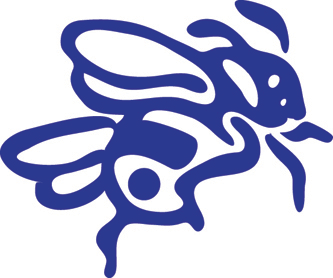 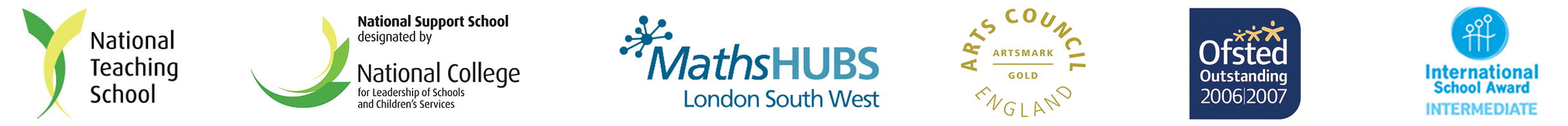 4th July 2017Dear Candidate,

I am very pleased that you have taken the time to consider working at Wix Primary School when it becomes part of the Quality First Education Trust with Belleville Primary School.  This is an exciting time for the school and an excellent opportunity for an outstanding teacher.

The recruitment and retention of outstanding staff is key to the school’s success.  Belleville prides itself on its relentless drive for excellence and equality and outstanding professional development as acknowledged by Ofsted, HMI and the National College.  We invest heavily in supporting our staff to reach their full potential and pride ourselves on the quality of teaching and learning within the school.  We wish to recruit an exceptional practitioner who has the desire and skills to make a significant difference to the lives of the children we serve.The closing date for receipt of completed applications is Tuesday 18th July (at noon), however, as we will consider applications immediately on receipt your early response is recommended.  I look forward to hearing from you.Yours faithfully,JOHN GROVEExecutive Headteacher 